28 августа 2023 года  в рамках РА «Дорога в школу» Союз молодёжи группы компаний "Казахмыс" под руководством Михайленко О.В.   троим учащимся из социально-незащищенных слоев населения подарил подарочный сертификат в магазин школьно-письменных принадлежностей  на общую сумму 45 .000 тенге.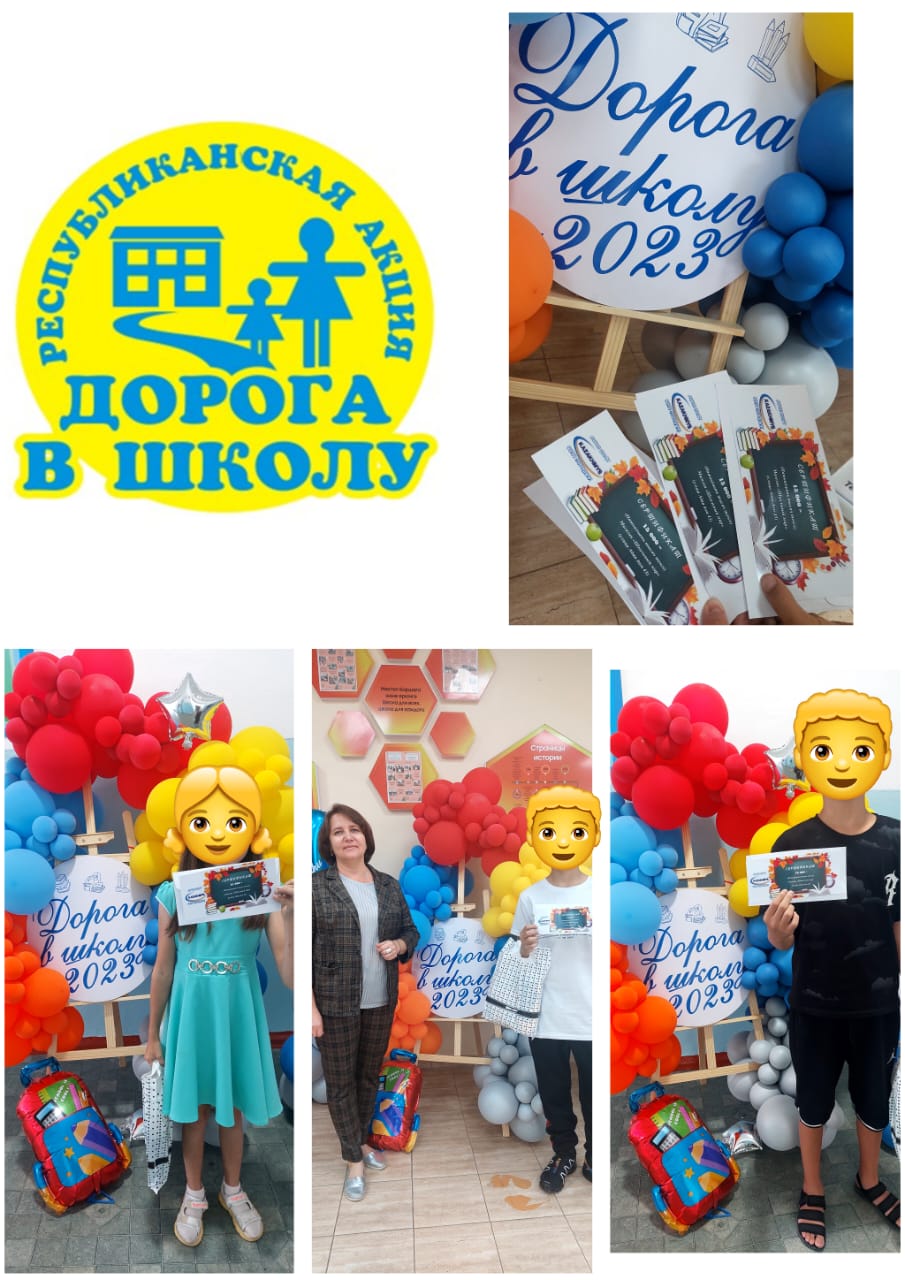 